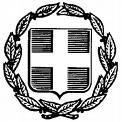  ΕΛΛΗΝΙΚΗ ΔΗΜΟΚΡΑΤΙΑ       ΝΟΜΟΣ  ΑΤΤΙΚΗΣ       	                                                                  Μαρκόπουλο:   19-6-2024                        ΔΗΜΟΣ ΜΑΡΚΟΠΟΥΛΟΥ                                    Μ Ε Σ Ο Γ Α Ι Α Σ                                  Αρ. Πρωτ.:        12933                                                           Προς:  Τον κ.Δήμαρχο Μαρκοπούλου          Τα μέλη του Δημοτικού Συμβουλίου ΘΕΜΑ: ΑΝΑΒΟΛΗ 17ΗΣ ΣΥΝΕΔΡΙΑΣΗΣ ΤΟΥ ΔΗΜΟΤΙΚΟΥ ΣΥΜΒΟΥΛΙΟΥ.  Σχετ. Η υπ’αρ.πρωτ. 12480/14-6-2024 πρόσκληση.Σε εφαρμογή των διατάξεων του άρθρου 3, παρ.10 της απόφασης του ΥΠ.ΕΣ.Α. & Η.Δ. 16852/06.04.2011 (ΦΕΚ 661/20.04.2011 τεύχος Β’),  περί έκδοσης πρότυπου κανονισμού λειτουργίας Δημοτικού Συμβουλίου «…Αν υφίστανται λόγοι ανωτέρας βίας που δεν επιτρέπουν την πραγματοποίηση της συνεδρίασης στο χρόνο που έχει ορισθεί με την πρόσκληση, τότε ο Πρόεδρος γνωστοποιεί στους συμβούλους εγγράφως ή με οποιοδήποτε πρόσφορο μέσο έγκαιρα την αναβολή της συνεδρίασης αναφέροντας και τους λόγους της αναβολής. Στην περίπτωση αυτή η συνεδρίαση μπορεί να πραγματοποιηθεί με τα ίδια θέματα της ημερήσιας διάταξης, άμεσα, μετά την άρση των λόγων αναβολής της, σε χρόνο που προσδιορίζει ο Πρόεδρος, χωρίς να είναι απαραίτητο να τηρηθεί η προθεσμία των τριών τουλάχιστον ημερών για την γνωστοποίησή της…». Κατόπιν των ανωτέρω, και εξαιτίας των δυσμενών καιρικών συνθηκών και την κατάσταση ετοιμότητας που επικρατεί στον Δήμο μας και στην ευρύτερη περιοχή (με πολλαπλές εστίες φωτιάς), θεωρούμε αδύνατη την πραγματοποίηση της 17ης Τακτικής Συνεδρίασης, στον τόπο και χρόνο που είχε οριστεί με την υπ΄αριθμ. πρωτ. 12480/14-6-2024 πρόσκλησή μας.Ως εκ τούτου η ανωτέρω συνεδρίαση αναβάλλεται και θα υπάρξει νεότερη ενημέρωση για την πραγματοποίησή της.Η Πρόεδρος τουΔημοτικού ΣυμβουλίουΔΡΑΚΟΥ ΔΗΜΗΤΡΑ